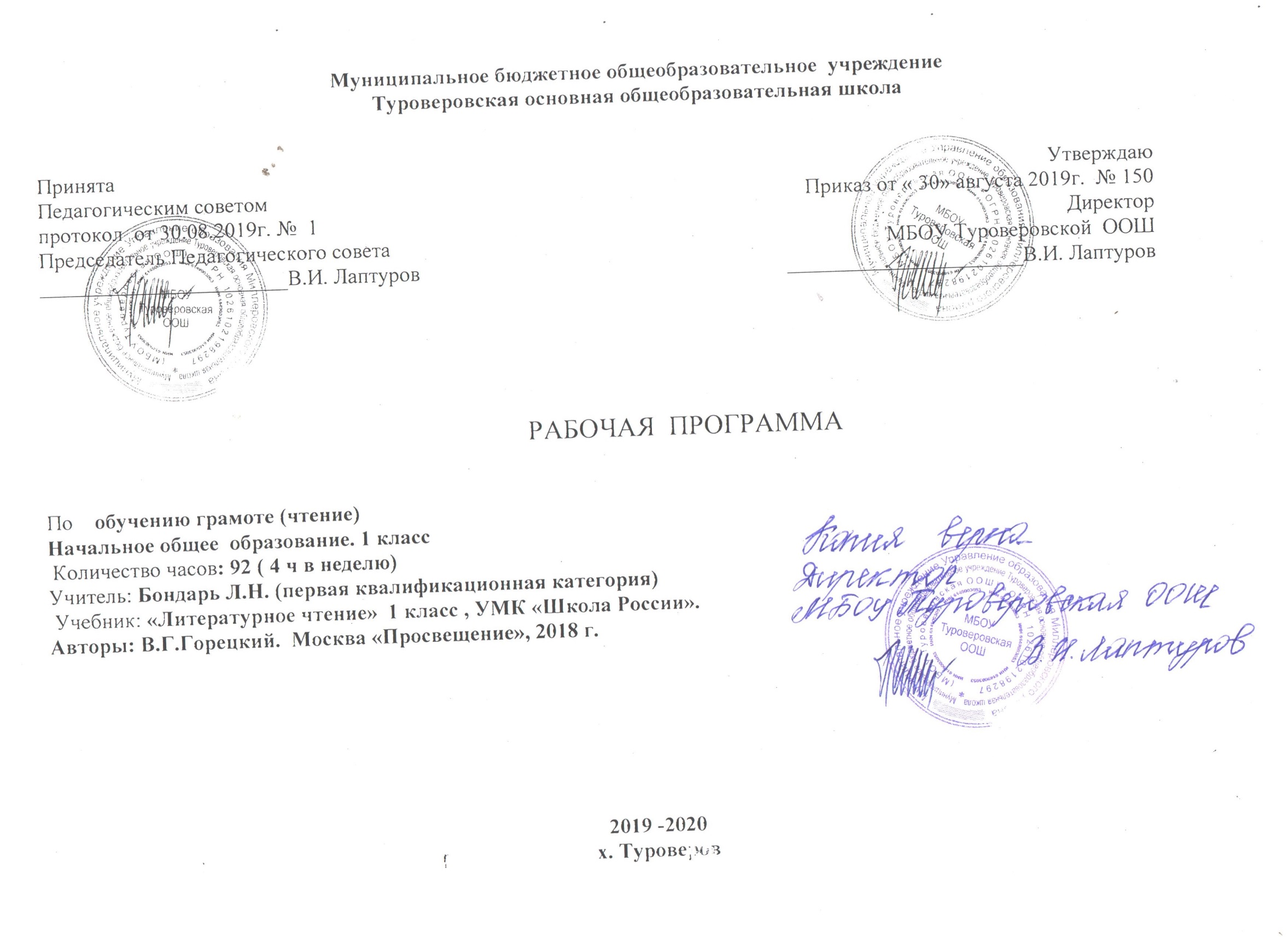 1. Пояснительная запискаРабочая программа по обучению грамоте для 1 класса разработана на основе Федерального государственного образовательного стандарта начального общего образования, в соответствии с требованиями федерального компонента государственного стандарта начального образования,  авторской программы В. Г. Горецкого и др.Рабочая программа разработана в целях конкретизации содержания образовательного стандарта по данной образовательной области с учётом меж предметных и внутри предметных связей, логики учебного процесса по русскому языку, возрастных особенностей младших школьников. Логика изложения и содержание программы полностью соответствует требованиям Федерального государственного образовательного стандарта начального общего образования по русскому языку.Изучение русского языка 1 классе начинается вводным интегрированным курсом «Обучение грамоте»: его продолжительность (приблизительно) 23 учебные недели по 9 ч в неделю (4 часа обучение грамоте + 5 часов письмо), что определяется темпом обучаемости, индивидуальными особенностями учащихся и спецификой используемых учебных средств. В рабочей программе содержание обучения грамоте представлено соответственно в курсе как литературного чтения, так и русского языка.Интегрированный курс «Обучение грамоте и письму» рассчитан на 207 ч (из них: 92 ч. – обучение грамоте, 115 ч. – письмо). Обучение письму идёт параллельно с обучением чтению с учётом принципа  координации устной и письменной речи. Дети овладевают начертанием новой буквы, учатся соединять её с ранее изученными буквами, упражняются в письме буквосочетаний, в слогах, словах, предложениях.Наряду с формированием основ элементарного графического навыка и навыка чтения расширяется кругозор детей, развиваются речевые умения, обогащается и активизируется словарь, совершенствуется фонематический слух, осуществляется грамматико-орфографическая пропедевтика.После курса «Обучение грамоте и письму» начинается дифференцированное изучение русского языка и литературного чтения.На изучение предмета  отводится  94 часа  «Обучение грамоте (чтение)» из расчета 4 часа в неделю. В связи с тем, что 2  урока совпали с праздничным выходными днями – 24 февраля, 9 марта,   программа изучения «Обучение грамоте (чтение)»   в 1 классе будет освоена  за 92 часа, путем уплотнения темы « Творчество М. М. Пришвина»  на 2 часа.2. Результаты освоения программы:Личностными результатами изучения предмета являются следующие умения:– осознавать роль языка и речи в жизни людей;– эмоционально «проживать» текст, выражать свои эмоции;– понимать эмоции других людей, сочувствовать, сопереживать;– высказывать своё отношение к героям прочитанных произведений, к их поступкам.Средство достижения этих результатов – тексты литературных произведений из « Азбуки», «Русского языка»Метапредметными результатами изучения курса является формирование универсальных учебных действий (УУД).Регулятивные УУД:– определять и формулировать цель деятельности на уроке с помощью учителя;– проговаривать последовательность действий на уроке;– учиться высказывать своё предположение (версию) на основе работы с материалом учебника;– учиться работать по предложенному учителем плануСредством формирования регулятивных УУД служит проблемно-диалогическая технология.Познавательные УУД:– ориентироваться в учебнике (на развороте, в оглавлении, в условных обозначениях);– находить ответы на вопросы в тексте, иллюстрациях;– делать выводы в результате совместной работы класса и учителя;– преобразовывать информацию из одной формы в другуюСредством формирования познавательных УУД служат тексты учебников и их методический аппарат, обеспечивающие формирование функциональной грамотности (первичных навыков работы с информацией).Коммуникативные УУД:– оформлять свои мысли в устной и письменной форме (на уровне предложения или небольшого текста);– слушать и понимать речь других– умение выбирать адек ватные языковые средства для успешного решения коммуника тивных задач (диалог, устные монологические высказывания) с учетом особенностей разных видов речи и ситуаций общения; стремление к более точному выражению собственного мнения и позиции; умение задавать вопросы.- договариваться с одноклассниками совместно с учителем о правилах поведения и общения и следовать им;– учиться работать в паре, группе; выполнять различные роли (лидера, исполнителя).Средством формирования коммуникативных УУД служит организация работы в парах и малых группах.Предметными результатами изучения курса является сформированность следующих умений:           – отличать текст от набора предложений, записанных как текст;           – осмысленно, правильно читать целыми словами;           – отвечать на вопросы учителя по содержанию прочитанного;           – подробно пересказывать текст;           – составлять устный рассказ по картинке;           – называть звуки, из которых состоит слово (гласные – ударный, безударные; согласные – звонкие, глухие, парные и непарные, твёрдые, мягкие, парные и непарные); не смешивать понятия «звук» и «буква»; делить слово на слоги, ставить ударение;           – определять роль гласных букв, стоящих после букв, обозначающих согласные звуки, парные по мягкости (обозначение гласного звука и указание на твёрдость или мягкость согласного звука);          – обозначать мягкость согласных звуков на письме;          – определять количество букв и звуков в слове;          – писать большую букву в начале предложения, в именах и фамилиях;          – ставить пунктуационные знаки конца предложения;          – списывать с печатного образца и писать под диктовку слова и небольшие предложения, используя правильные начертания букв, соединения;          – находить корень в группе доступных однокоренных слов.Требования к уровню подготовки учащихся:Обучающиеся должны научиться  -осознавать   основные различия всех звуков и букв  русского языка   (звуки слышим и произносим, буквы видим и пишем).Получат возможность научиться;называть звуки, из которых состоит слово (гласные - ударный, безударные;  согласные - звонкие, глухие, парные и непарные, твердые, мягкие, парные и   непарные);  не смешивать понятия «звук» и «буква»; делить слово на слоги,  ставить    ударение;определять роль гласных букв, стоящих после букв, обозначающих согласные звуки,    парные по мягкости (обозначение гласного звука и указание на твердость или мягкость согласного звука);обозначать мягкость согласных звуков на письме;определять количество букв и звуков в слове;- писать большую букву в начале предложения, в именах и фамилиях;ставить пунктуационные знаки конца предложения;списывать с печатного образца и писать под диктовку слова и небольшие предложения, используя правильные начертания букв, соединения;правильно читать плавным слоговым чтением тексты при темпе чтения вслух от 30-40 слов;находить корень в группе доступных однокоренных слов.- составлять небольшой текст (3—4 предложения) на заданную тему и записывать его с помощью учителя.Личностными результатами изучения предмета  являются следующие умения:– осознавать роль языка и речи в жизни людей;– эмоционально «проживать» текст, выражать свои эмоции;– понимать эмоции других людей, сочувствовать, сопереживать;– высказывать своё отношение к героям прочитанных произведений, к их поступкам.Средство достижения этих результатов – тексты литературных произведений из Букваря   Метапредметными результатами изучения курса   является формирование универсальных учебных действий (УУД).Регулятивные УУД:– определять и формулировать цель деятельности на уроке с помощью учителя;– проговаривать последовательность действий на уроке;– учиться высказывать своё предположение (версию) на основе работы с материалом учебника;– учиться работать по предложенному учителем плануСредством формирования регулятивных УУД служат технология продуктивного чтения и проблемно-диалогическая технология.Познавательные УУД:– ориентироваться в учебнике (на развороте, в оглавлении, в условных обозначениях);– находить ответы на вопросы в тексте, иллюстрациях;– делать выводы в результате совместной работы класса и учителя;– преобразовывать информацию из одной формы в другую: подробно пересказывать небольшие тексты.Средством формирования познавательных УУД служат тексты учебников и их методический аппарат, обеспечивающие формирование функциональной грамотности (первичных навыков работы с информацией).Коммуникативные УУД:– оформлять свои мысли в устной и письменной форме (на уровне предложения или небольшого текста);– слушать и понимать речь других;– выразительно читать и пересказывать текст;– договариваться с одноклассниками совместно с учителем о правилах поведения и общения и следовать им;– учиться работать в паре, группе; выполнять различные роли (лидера, исполнителя).Средством формирования коммуникативных УУД служит технология продуктивного чтения и организация работы в парах и малых группах.Предметными результатами изучения курса   является сформированность следующих умений:– отличать текст от набора предложений, записанных как текст;– осмысленно, правильно читать целыми словами;– отвечать на вопросы учителя по содержанию прочитанного;– подробно пересказывать текст;– составлять устный рассказ по картинке;– называть звуки, из которых состоит слово (гласные – ударный, безударные; согласные – звонкие, глухие, парные и непарные, твёрдые, мягкие, парные и непарные); не смешивать понятия «звук» и «буква»; делить слово на слоги, ставить ударение;– определять роль гласных букв, стоящих после букв, обозначающих согласные звуки, парные по мягкости (обозначение гласного звука и указание на твёрдость или мягкость согласного звука);– обозначать мягкость согласных звуков на письме;– определять количество букв и звуков в слове;– писать большую букву в начале предложения, в именах и фамилиях;– ставить пунктуационные знаки конца предложения;– списывать с печатного образца и писать под диктовку слова и небольшие предложения, используя правильные начертания букв, соединения;– находить корень в группе доступных однокоренных слов.3. Содержание курсаДОБУКВЕННЫЙ ПЕРИОД (42 ч)Речь (устная и письменная) - общее представление.Предложение и слово. Членение речи на предложения, предложения на слова, слова на слоги с использованием графических схем.Слог, ударение. Деление слов на слоги; ударение в словах (выделение голосом, длительное и более сильное произнесение одного из слогов в слове), определение количества слогов в слове.Звуки и буквы. Представление о звуке, различение на слух и при произношении гласных и согласных (твердых и мягких, глухих и звонких) звуков: отсутствие или наличие преграды в полости рта, наличие или отсутствие голоса, слогообразующая роль гласных.Выделение в словах отдельных звуков (гласных и согласных), слого-звуковой анализ слов (установление количества звуков в слове, их характера, последовательности), выделение ударных слогов, соотнесение слышимого и произносимого слова со схемой-моделью, отражающей его слого-звуковую структуру.Самостоятельный подбор слов с заданным звуком, нахождение соответствия между произносимыми (а впоследствии и читаемыми) словами и предъявленными слого-звуковыми схемами-моделями.Знакомство с буквами а, о, и, ы, у, узнавание букв по их характерным признакам (изолированно и в составе слова, в различных позициях), правильное соотнесение звуков и букв.БУКВАРНЫЙ (ОСНОВНОЙ) ПЕРИОД (143 ч)I. Обучение чтениюСогласные и гласные звуки и буквы, ознакомление со способами обозначения твердости и мягкости согласных.Чтение слогов-слияний с ориентировкой на гласную букву, чтение слогов с изученными буквами.Составление из букв и слогов разрезной азбуки слов (после предварительного слого-звукового анализа, а затем и без него), их чтение,Постепенное обучение осознанному, правильному и плавному слоговому чтению вслух отдельных слов, коротких предложений и небольших текстов, доступных детям по содержанию, на основе правильного и относительно быстрого узнавания букв, определения ориентиров в читаемом слове, места ударения в нем.Знакомство с правилами гигиены чтения.II. Обучение письмуВыработка правильной осанки, наклонного расположения тетради на парте и умения держать карандаш и ручку при письме и рисовании1.Подготовительное упражнение для развития глазомера, кисти руки и мелких мышц пальцев: обводка и штриховка контуров, соединение линий и фигур, рисование и раскрашивание узоров и бордюров непрерывным движением руки.Знакомство с начертанием всех больших (заглавных) и маленьких (строчных) букв, основными типами их соединений. Обозначение звуков соответствующими буквами рукописного шрифта. Выработка связного и ритмичного написания букв и их соединений в словах, правильное расположение букв и слов на строке. Запись слов и предложений после предварительного их слого-звукового разбора с учителем, а затем и самостоятельно.Списывание слов и предложений с образцов (сначала с рукописного, а затем с печатного текста). Проверка написанного при помощи сличения с текстом-образцом и послогового орфографического чтения написанных слов.Письмо под диктовку слов, написание которых не расходится с произношением, и предложений.Правильное оформление написанных предложений (большая буква в начале предложения, точка в конце). Выработка умения писать большую букву в именах людей и кличках животных. Привлечение внимания детей к словам, написание которых расходится с произношением (безударные гласные, сочетания жи - ши, ча - ща, чу - щу}.Знакомство с правилами гигиены письма.III. Развитие устной речиЗвуковая культура речи. Развитие у детей внимания к звуковой стороне слышимой речи (своей и чужой), слуховой памяти и речевого аппарата. Совершенствование общих речевых навыков: обучение неторопливому темпу и ритму речи, правильному речевому дыханию, умеренной громкости и правильному интонированию.Совершенствование произношения слов, особенно сложных по слого-звуковой структуре, в соответствии с нормами- орфоэпии, с соблюдением ударения. Правильное произнесение всех звуков родного языка, особенно различение на слух, верное употребление сходных звуков, наиболее часто смешиваемых детьми: л - р, с - з, щ - ж, п- б, с - ш и т. д. (изолированное произнесение в словах, фразах и скороговорках).Исправление недостатков произнесения некоторых звуков, обусловленных отклонениями в речевом развитии детей.Работа над словом. Уточнение, обогащение и активизация словаря детей. Правильное употребление слов - названий предметов, признаков, действий и объяснение их значения. Объединение и различие по существенным признакам предметов, правильное употребление видовых и родовых слов-названий. Умение быстро находить нужное слово, наиболее точно выражающее мысль, приводя его в грамматически верное сочетание с другими словами. Воспитание чуткости к смысловым оттенкам слов, различие и понимание простейших случаев многозначности слов, омонимии, подбор синонимов и антонимов (без использования терминов). Обучение пониманию образных выражений в художественном тексте.Выработка умений пользоваться словом в правильной грамматической форме, борьба с засорением речи нелитературными словами (диалектизмами, просторечиями).Работа над предложением и связной устной речью. Совершенствование речевых умений, полученных детьми до школы. Обдумывание предстоящего ответа на вопросы учителя, точное его формулирование, использование в ответе предложений различного типа.Пересказ знакомой сказки или небольшого рассказа без пропусков, повторений и перестановок частей текста (по вопросам учителя).Составление по картинке или серии картинок определенного количества предложений, объединенных общей темой, или небольшого рассказа с соблюдением логики развития сюжета.Ответы на вопросы по прочитанным предложениям и текстам.Рисование с помощью учителя словесной картинки с использованием нескольких прочитанных слов, объединенных ситуативно. Дополнение сюжета, самостоятельное придумывание событий, предшествующих изображенным или последующих.Составление рассказов о простых случаях из собственной жизни по аналогии с прочитанным, по сюжету, предложенному учителем.Развернутое объяснение загадок, заучивание наизусть стихотворений, потешек, песенок, считалок и воспроизведение их с соблюдением интонации, диктуемой содержанием.Развитие грамматически правильной речи детей, ее точности, полноты, эмоциональности, последовательности и содержательности при изложении собственных рассказов и при пересказе текста.Воспитание внимательного, доброжелательного отношения к ответам и рассказам других детей.ПОСЛЕБУКВАРНЫЙ ПЕРИОД. ПИСЬМО. ЧТЕНИЕ. РАЗВИТИЕ РЕЧИ (22 ч)Обобщение, систематизация, закрепление знаний, умений и навыков, приобретенных в процессе обучения грамоте.1. Круг произведений для чтения.Чтение небольших художественных произведений А. Пушкина, Л. Толстого, А. Н. Толстого, Б. Житкова, К. Чуковского, С. Маршака, В. Осеевой, С. Михалкова, А. Барто о природе, о детях, о труде, о Родине и т. д., Н. Носова, И. Сладкова, Ш. Перро, Л. Муур; стихов А. Фета, А, Майкова, В. Жуковского, А. К. Толстого и др.; совершенствование навыка чтения.Первоначальное знакомство детей с различными литературными жанрами (стихи, рассказы, сказки; потешки, загадки, пословицы и др.)    Сопоставление текстов художественных и научно-популярных, стихов и рассказов; наблюдение над выразительными средствами языка и структурой текстов (с помощью учителя).Совместное (коллективное ив группе), индивидуальное и семейное чтение произведений классиков отечественной и зарубежной литературы.2. Развитие способности полноценного восприятия художественных произведений.Развитие внимания к образному слову в художественном тексте, умения чувствовать, понимать и ценить выразительность слова.Формирование умения понимать образные выражения на основе сопоставления двух рядов представлений: реальных (непосредственных) и художественно-образных, развитие способности чувствовать мелодику языка, звукопись, ритм, рифму стиха.Воспитание эмоционально-эстетического восприятия художественных произведений; развитие интереса к творчеству писателей.Развитие воображения, фантазии и творческих способностей учащихся.3. Развитие способностей воспринимать красоту окружающего мира в процессе общения с природой, миром материальной культуры и искусством.Пробуждение у детей потребности записывать свои впечатления и литературные тексты в альбомы и красочно оформлять их.Обогащение эмоций школьников с помощью включения в уроки фонозаписи литературных произведений.4. Развитие умения читать текст выразительно, передавать свое отношение к прочитанному.Умение читать стихи, скороговорки с различными подтекстами, с различной интонацией.Виды речевой деятельностиСлушание. Осознание цели и ситуации устного общения. Адекватное восприятие звучащей речи. Понимание на слух информации, содержащейся в предложенном тексте, определение основной мысли текста, передача его содержания по вопросам. Говорение. Выбор языковых средств в соответствии с целями и условиями для эффективного решения коммуникативной задачи. Практическое овладение диалогической формой речи. Овладение умениями начать, поддержать, закончить разговор, привлечь внимание и т. п. Практическое овладение устными монологическими высказываниями в соответствии с учебной задачей (описание, повествование, рассуждение). Овладение нормами речевого этикета в ситуациях учебного и бытового общения (приветствие, прощание, извинение, благодарность, обращение с просьбой). Соблюдение орфоэпических норм и правильной интонации.Чтение. Понимание учебного текста. Выборочное чтение с целью нахождения необходимого материала. Нахождение информации, заданной в тексте в явном виде. Формулирование простых выводов на основе информации, содержащейся в тексте. Интерпретация и обобщение содержащейся в тексте информации. Анализ и оценка содержания, языковых особенностей и структуры текста.Письмо. Овладение разборчивым аккуратным письмом с учётом гигиенических требований к этому виду учебной работы. Списывание, письмо под диктовку в соответствии с изученными правилами. Письменное изложение содержания прослушанного и прочитанного текстов (подробное, выборочное). Создание небольших собственных текстов (сочинений) по интересной детям тематике (на основе впечатлений, литературных произведений, сюжетных картин, серий картин, репродукций картин художников, просмотра фрагмента видеозаписи и т. п.).Обучение грамотеФонетика. Звуки речи. Осознание единства звукового состава слова и его значения. Установление числа и последовательности звуков в слове. Сопоставление слов, различающихся одним или несколькими звуками. Составление звуковых моделей слов. Сравнение моделей различных слов. Подбор слов к определённой модели. Различение гласных и согласных звуков, гласных ударных и безударных, согласных твёрдых и мягких, звонких и глухих. Слог как минимальная произносительная единица. Деление слов на слоги. Определение места ударения. Смыслоразличительная роль ударения.Графика. Различение звука и буквы: буква как знак звука. Овладение позиционным способом обозначения звуков буквами. Буквы гласных как показатель твёрдости-мягкости согласных звуков. Функция букв е, ё, ю, я. Мягкий знак как показатель мягкости предшествующего согласного звука. Знакомство с русским алфавитом как последовательностью букв. Чтение. Формирование навыка слогового чтения (ориентация на букву, обозначающую гласный звук). Плавное слоговое чтение и чтение целыми словами со скоростью, соответствующей индивидуальному темпу ребёнка. Осознанное чтение слов, словосочетаний, предложений и коротких текстов. Чтение с интонациями и паузами в соответствии со знаками препинания. Развитие осознанности и выразительности чтения на материале небольших текстов и стихотворений. Знакомство с орфоэпическим чтением (при переходе к чтению целыми словами). Орфографическое чтение (проговаривание) как средство самоконтроля при письме под диктовку и при списывании. Письмо. Усвоение гигиенических требований при письме. Развитие мелкой моторики пальцев и свободы движения руки. Развитие умения ориентироваться на пространстве листа в тетради и на пространстве классной доски. Овладение начертанием письменных прописных (заглавных) и строчных букв. Письмо букв, буквосочетаний, слогов, слов, предложений с соблюдением гигиенических норм. Овладение разборчивым, аккуратным письмом. Письмо под диктовку слов и предложений, написание которых не расходится с их произношением. Усвоение приёмов и последовательности правильного списывания текста. Овладение первичными навыками клавиатурного письма.Понимание функции небуквенных графических средств: пробела между словами, знака переноса. Слово и предложение. Восприятие слова как объекта изучения, материала для анализа. Наблюдение над значением слова. Различение слова и предложения. Работа с предложением: выделение слов, изменение их порядка. Интонация в предложении. Моделирование предложения в соответствии с заданной интонацией. Орфография. Знакомство с правилами правописания и их применение: • раздельное написание слов; • обозначение гласных после шипящих (ча—ща, чу—щу, жи—ши); • прописная (заглавная) буква в начале предложения, в именах собственных; • перенос слов по слогам без стечения согласных; • знаки препинания в конце предложения. Развитие речи. Понимание прочитанного текста при самостоятельном чтении вслух и при его прослушивании. Составление небольших рассказов повествовательного характера по серии сюжетных картинок, материалам собственных игр, занятий, наблюдений, на основе опорных слов. 4.Календарно-тематическое планирование обучению грамоте (чтение)  1класс на 2019-2020г. №ДатаДатаНазвание разделаТема урокапланфактДобукварный период (19 часов)12.09Знакомство с учебником. Составление рассказа по картинке (Ч. 1, с. 3–4) Речь письменная и устная (с. 5)24.09Предложение (с. 6)35.09Предложение и слово (с. 7-8)46.09Слово и слог (с. 9–10)59.09Слог, ударение (закрепление) (с. 11,12)611.09Деление слов на слоги (с. 13)713.09Звуки речи: гласные и согласные (с. 14–15)816.09Гласные и согласные звуки. Слияние согласного с гласным (с. 16–17)918.09Знакомство с алфавитом. Обозначение звуков (с. 18–19)1019.09Гласный звук [а], буквы А, а (с. 20–21)1120.09Гласный звук [а], буквы А, а (с. 22–23)1223.09Звук [о], буквы О, о (с. 24–25)1325.09Звук [о], буквы О, о (с. 26–27)1426.09Звук [и], буквы И, и (с. 28–29)1527.09Звук [и], буквы И, и (с. 30–31)1630.09Гласная буква ы, звук [ы] (с. 32–33)172.10Гласная буква ы, звук [ы] (с. 34–35)183.10Звук [у], буквы У, у (с. 36–37)194.10Звук [у], буквы У, у (с. 38–39)Букварный период (64 часа)207.10Звуки [н], [н’], буквы Н, н (с. 40–41)219.10Звуки [н], [н’], буквы Н, н (с. 42–43)2210.10Звуки [с], [c’], буквы С, с (с. 44–45)2311.10Звуки [с], [c’], буквы С, с (закрепление) (с. 46–47)2414.10Звуки [к], [к’], буквы К, к(с. 48–49)2516.10Звуки [к], [к’], буквы К, к (закрепление) (с. 50–51)2617.10Звуки [т], [т’], буквы Т, т (с. 52–53)2718.10Звуки [т], [т’], буквы Т, т (закрепление) (с. 54–55)2821.10Закрепление пройденного материала (с. 56–57)2923.10Звуки [л], [л’], буквы Л, л (c. 58–59)3024.10Звуки [л], [л’], буквы Л, л (закрепление) (с. 60–61)3125.10Повторение и закрепление изученного материала (с. 62–63)3228.10Согласные звуки [р], [р’], буквы Р, р (с. 64–65)3330.10Согласные звуки [р], [р’], буквы Р, р (закрепление) (с. 66–67)3431.10Согласные звуки [в], [в’], буквы В, в (с. 68–69)351.11Согласные звуки [в], [в’], буквы В, в (закрепление) (с. 70–71)3611.11Гласные буквы Е, е, обозначающие звуки [й’э] (с. 72–73)3713.11Буква Е – показатель мягкости согласных (с. 74–75)3814.11Чтение слов с буквой Е (повторение и закрепление) (с. 76–77)3915.11Согласные звуки [п], [п’], буквы П, п (с. 78–79)4018.11Согласные звуки [п], [п’], буквы П, п  (закрепление) (с.80–83)4120.11Согласные звуки [м], [м’], буквы М, м (с. 84–85)4221.11Чтение слов и текстов с буквами М, м. Сопоставление слогов 
и слов с буквами Л и М (с. 86–87)4322.11Закрепление пройденного материала (с. 88–89)4425.11Согласные звуки [з], [з’], буквы З, з (с. 90–91)4527.11Чтение слов, текстов с буквами З, з. Сопоставление слогов и слов с буквами с и з (закрепление) (с. 92–95)4628.11Согласные звуки [б], [б’], буквы Б, б (с. 96–97)4729.11Чтение слов с буквой б. Сопоставление слогов и слов с буквами б и п (закрепление) (с. 98–99)482.12Закрепление пройденного материала (с. 100–103)494.12Согласные звуки [д], [д’], буквы Д, д (с. 104–105)505.12Парные согласные [д], [д’]; [т], [т’], буквы Д, д, Т, т (с. 106–109)519.12Буквы Я, я, обозначающие звуки [й’а] (с. 110–112)5211.12Буква Я – показатель мягкости согласного (с. 113–115)5312.12Закрепление пройденного материала (с. 116–117)5413.12Согласные звуки [г], [г’], буквы Г, г (с. 118–119)5516.12Чтение слов с буквой г. Сопоставление слогов и слов с буквами к и г (с. 120–126)5618.12Согласный звук [ч’], буквы Ч, ч (Ч. 2, с. 4–6)5719.12Согласный звук [ч’], буквы Ч, ч (закрепление) (с. 7–9)5820.12Буква ь – показатель мягкости предшествующих согласных звуков (с. 10–11)5923.12Буква ь в конце и в середине слова для обозначения мягкости согласного (с. 12–13)6025.12Мягкий знак – показатель мягкости согласных звуков (с. 14–15)6126.12Твердый согласный звук [ш], буквы Ш, ш. Сочетание ши (с. 16–19)6227.12Твердый согласный звук [ш], буквы Ш, ш. Сочетание ши (закрепление) (с. 20–23)6313.01Твердый согласный звук [ж], буквы Ж, ж (с. 24–25)6415.01Твердый согласный звук [ж], буквы Ж, ж (закрепление) (с. 26–29)6516.01Буквы Ё, ё, обозначающие два  звука [й’о] (с. 30–31)6617.01Буква Ё, ё – показатель мягкости (с. 32–33)6720.01Мягкий согласный звук [й’]. Буквы Й, й (с. 34–35)6822.01Чтение слов с буквой й (закрепление) (с. 36–37)6923.01Согласные звуки [х], [х’], буквы Х, х  (с. 38–41)7024.01Чтение слов с буквой х (закрепление) (с. 42–45)7127.01Буквы Ю, ю, обозначающие звуки [й’у] (с. 46–47)7229.01Обозначение буквой ю гласного звука [у] после мягких согласных в слиянии (с. 48–49)7330.01Твердый согласный звук [ц], буквы Ц, ц (с. 50–53)7431.01Чтение слов с буквами Ц, ц (закрепление) (с. 54–55)753.02Гласный звук [э]. Буквы Э, э (с. 56–59)765.02Чтение слов с буквами Э, э (закрепление) (с. 60–61)776.02Мягкий согласный звук [щ’], буквы Щ, щ. Правописание сочетаний ща, щу (с. 62–65)787.02Чтение предложений  и текстов с буквами Щ, щ (закрепление) (с. 66–69)7910.02Согласные звуки [ф], [ф’], буквы Ф, ф (с. 70–71)8012.02Чтение слов, предложений с буквами Ф, ф. Сопоставление слогов и слов с буквами в и ф (с. 72–73)8113.02Мягкий и твердый разделительные знаки (с. 74–77)8214.02Мягкий и твердый разделительные знаки (с. 74–77)8326.02Русский алфавит (с. 78–81)Послебукварный период (9 часов)8427.02Как хорошо уметь читать. Произведения С. Маршака, В. Берестова, Е. Чарушина (с. 82–85)8528.02К. Д. Ушинский. Наше Отечество (с. 86–87)862.03В. Крупин. Первоучители словенские (с. 88–89)874.03В. Крупин. Первый букварь (с. 90–91)885.03Творчество А. С. Пушкина – сказки (с. 92–93)896.03Л. Н. Толстой о детях (с. 94) К. Д. Ушинский – великий педагог и писатель. К. Д. Ушинский о детях (с. 95)9011.03Творчество К. И. Чуковского («Телефон», «Путаница») (с. 96–97)9112.03В. В. Бианки. Первая охота (с. 98–99)9213.03Творчество С. Я. Маршака (с. 100–101)Творчество М. М. Пришвина (с. 102–103)